AUTORIZACIÓN PARA EL USO DE IMAGEN EN CUALQUIER TIPO DE SOPORTEEn la ciudad de……………………………, a………. del mes de…………. del año 2023, mediante la presente Autorización, Yo ………………………………………………………………, con C.C. Nº ………………………….., en mi calidad de representante del/la estudiante ……..…….……………………………………… de ..…………………………, paralelo ……, autorizo a la Unidad Educativa “Madre de la Divina Gracia”, el USO DE IMAGEN de mi representado en los siguientes soportes o formatos comunicacionales: Fotografías, Afiches, Gigantografías, flayers, Videos, Soporte Web institucional (página web y redes sociales) y publicarlos mediante su edición, grabación, emisión de televisión, exhibición y, en general, cualquier otro medio de comunicación al público, actualmente conocido o que se conozca en el futuro; y reproducirlas por cualquier procedimiento institucional.Esta autorización, se limita sólo a fines promocionales y/o culturales institucionales, y no tendrá fines comerciales, tanto para redes sociales, medios digitales e impresos del uso de la Unidad Educativa.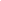 Firma Nombre: ………………………………… CC. …………………. Se adjunta Copia de Cédula de Ciudadanía del Representante